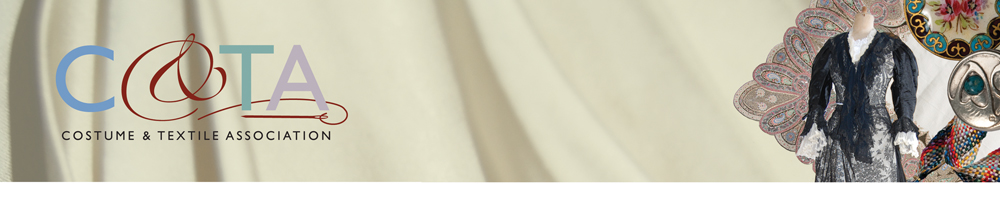 APPLICATION FOR GEOFFREY SQUIRE MEMORIAL BURSARY AWARD 2023NAME: ADDRESS:TELEPHONE NO(S):E-Mail ADDRESS:UK EDUCATIONAL INSTITUTION REGISTRATION NUMBER  (if applicable):TITLE OF PROPOSED PROJECT:BRIEF DESCRIPTION OF PROJECT (Not more than 500 words and supported with relevant images.  If desired, text and images may be submitted as an attachment or on a separate sheet):BRIEF STATEMENT OF INTENDED OUTCOMES:OUTLINE BUDGET:SIGNED:                                                                     DATE:Please complete and return this form no later than 27th May 2023, either by E-mail to ctacostume@gmail.com, or by post to: Jenny Daniels, Bursary Coordinator, 9 Mile End Road, Norwich, NR4 7QY.Costume & Textile Association, c/o Shire Hall, Market Avenue, Norwich NR1 3JEmail: ctacostume@gmail.com  Website:  www.ctacostume.org.uk  Registered charity no: 1197727.